АДМИНИСТРАЦИЯ  ВЕСЬЕГОНСКОГОМУНИЦИПАЛЬНОГО ОКРУГАТВЕРСКОЙ  ОБЛАСТИП О С Т А Н О В Л Е Н И Ег. Весьегонск30.12.2022											  № 609В соответствии с Порядком принятия решений о разработке муниципальных программ, формирования, реализации и проведения оценки эффективности реализации муниципальных программ в Весьегонском муниципальном округе Тверской области, утверждённым постановлением Администрации Весьегонского муниципального округа от 30.12.2020 № 651	п о с т а н о в л я е т:Утвердить муниципальную программу  Весьегонского муниципального округа Тверской области «Культура Весьегонского муниципального округа Тверской области»  на 2023-2028 годы (прилагается).Обнародовать настоящее постановление на информационных стендах Весьегонского муниципального округа Тверской области и разместить на официальном сайте Администрации Весьегонского муниципального округа Тверской области в информационно-телекоммуникационной сети Интернет.Настоящее постановление вступает в силу после его официального обнародования и распространяется на правоотношения, возникшие с 01.01.2023 года.Контроль за исполнением настоящего постановления возложить на заместителя Главы Администрации Весьегонского муниципального округа, заведующего Отделом культуры  Живописцеву Е.А.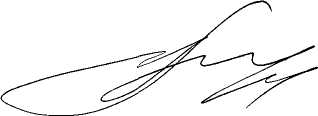 ГлаваВесьегонскогомуниципального округа                                                                                  А.В. ПашуковУтверждена постановлением Администрации Весьегонского муниципального округаот 30.12.2022 № 609МУНИЦИПАЛЬНАЯ ПРОГРАММАВесьегонского муниципального округа Тверской области «Культура Весьегонского муниципального округа Тверской области»  на 2023-2028 годыг. Весьегонск2023 г.Паспортмуниципальной программы Весьегонского муниципального округа Тверской области «Культура Весьегонского муниципального округа Тверской области» на 2023 – 2028годыРаздел 1. Общая характеристика сферы реализации муниципальной программы.а) Общая характеристика сферы реализации муниципальной программы и прогноз её развития.Культурная политика Весьегонского муниципального округа направлена как на сохранение культурного наследия и культурного потенциала округа, ее самобытности, на формирование образа территории, обладающей собственной культурной уникальностью, так и на развитие сферы культуры в соответствии с требованиями сегодняшнего дня посредством освоения инновационных технологий, модернизации отрасли, укрепления и развития ее инфраструктуры с целью усиления роли учреждений культуры в организации культурного отдыха населения и формирования духовно-нравственных основ личности.Структура учреждений культуры Весьегонского муниципального округаТерриториальное расположение филиалов учреждений культуры Кадры отрасли «Культура». На протяжении последних лет наблюдается тенденция к сохранению численности работников отрасли культуры Весьегонского муниципального округа, что в свою очередь связано с сохранением сети учреждений культуры.Учреждения культуры укомплектованы кадрами, имеющими в основном специальное образование: 20% - высшее, 63% - среднее специальное – и большой опыт работы: 76% специалистов работают в отрасли более 10 лет.Культурно-досуговое обслуживание в Весьегонском муниципальном округе в 2022 году осуществляли 9 Домов культуры – один городской и 8 сельских филиалов.В декабре 2021 года в связи с малочисленностью потребителей услуг закрыт Столбищенский сельский дом культуры.В культурно - досуговых учреждениях Весьегонского муниципального округа действует 84 клубных формирований, в том числе: 66 в сельских ДК. В них участников – 946 человек. В их числе: любительские объединения, клубы по интересам – 22/388; кружки самодеятельного народного творчества – 56/499: спортивные формирования/кружки – 5/52, кружок технического творчества – 1/7.В центральном доме культуры  9 творческих формирований  продолжили работу  на платной основе, в них участников – 95 человек. Клубные формирования самодеятельного художественного творчества и отдельные исполнители домов культуры приняли участие в более 30-ти конкурсах, смотрах и фестивалях. Их уровень подготовки отмечен Дипломами Международного, Всероссийского, регионального и  межмуниципального уровней. Успешно продолжили работу самодеятельные коллективы художественного творчества, имеющих звание «народный», это – академический хор «Живица» Весьегонского центрального дома культуры и «Барановский народный фольклорный хор».Ежегодно наши сельские клубы участвуют и, благодаря высоким показателям деятельности, побеждают в областном конкурсе на получение гранта «Лучшее сельское учреждение культуры», в 2022 году победитель конкурса - Ивановский сельский дом культуры. На полученный грант в СДК приобрели новое оборудование. Ежегодно МУК ВЦДК принимает участие и побеждает в конкурсном отборе для предоставления из областного бюджета Тверской области бюджетам муниципальных образований Тверской области субсидий на обеспечение развития и укрепления материально-технической базы домов культуры в населенных пунктах с числом жителей до 50 тысяч человек. В 2022 году на средства субсидии в Весьегонском ДК была полностью отремонтирован методический кабинет и комната звукооператора.В числе Лауреатов премии Губернатора в сфере культуры и искусства в номинации «Лучший клубный работник» — специалист по жанрам творчества Весьегонского центрального Дома культуры А.Шешунова.В 2022 году организовано и проведено 2363 разножанровых культурно-массовых мероприятий для всех категорий населения. Число посещений – 89875. В том числе, мероприятия на платной основе – 306, число посещений платных мероприятий – 10908. Продолжил работу модернизированный кинозал в Весьегонском центральном доме культуры,  открытый  в декабре 2018 года за счёт субсидий Фонда кино.  Списочная численность сотрудников на 01 января 2023 г.   составляет: штатных  - 40 чел., относящихся к основному персоналу, занимающихся культурно - досуговой деятельностью – 32 человека: в центральном доме культуры – 20  и в сельских домах культуры – 12. Высшее образование (профильное) имеют – 4, среднее – профессиональное – 16.Средняя заработная плата работников учреждений культуры в 2022 году составляет 32 912, 25 руб.МБУ ДО «Весьегонская ДШИ» реализует 3 дополнительные общеобразовательные  предпрофессиональные и 3 общеразвивающие программы в области искусств. Количество преподавателей – 8 , из них 6 имеют высшую квалификационную категорию, повысили квалификацию в 2022 году двое.Количество учащихся -  99, из них:  музыкальное отделение – 72,                    фольклорное отделение –  7, хореографическое отделение – 20.Учащиеся приняли участие в 16 конкурсах международного, всероссийского, муниципального, межмуниципального уровней. Итоги конкурсов: 62 диплома лауреатов и дипломантов; всего в конкурсах приняло участие сольно и в ансамблях – 78 учащихся.Постоянно работают творческие коллективы учащихся и преподавателей:      1)    Оркестр баянистов-аккордеонистов      (рук. Веселова Н.В.)      2)   Ансамбль  скрипачей      (рук. Посохина Е.В.)      3)   Фольклорный ансамбль     (рук. Шанина И.С.)      4)   Хореографический ансамбль      (рук. Кондратьева С.А.)      5)   Педагогический ансамбль (рук. Новожилова Е.В.)В течение года проведено более 40 культурно-просветительных и внеклассных мероприятий. Более 20 лет одной из самых  интересных и содержательных форм культурно-просветительной работы ДШИ является «Музыкальная гостиная». В рамках ее проводятся  тематические вечера и концерты солистов и творческих коллективов ДШИ. Приглашаются  любители музыкального искусства из числа жителей и гостей города. Лучшие мероприятия прошедшего учебного года: «Рождественский концерт», вечер гитарной музыки. Между ДШИ и средней общеобразовательной школой заключен бессрочный договор о совместной деятельности, на основе которого ежегодно составляется план сотрудничества. Он предусматривает культурно-просветительные мероприятия для школьников: смотры, конкурсы, концерты, лекции, праздники.         В рамках договора в ДШИ постоянно работает Музыкальный лекторий для школьников. В течение учебного года проводятся лекции-концерты, праздничные и тематические вечера  с рассказами о композиторах, об истории создания отдельных музыкальных инструментов, о музыкальных жанрах. Приглашаются учащиеся разных классов школы, а также воспитанники социального приюта.        В течение учебного года   учащиеся и преподаватели  выезжали с концертами и познавательными игровыми программами в детские сады города.       На    25.12 2022 г. привлечено внебюджетных средств – 146000 рублей. Эти средства израсходованы на настройку и ремонт музыкальных инструментов, оплату транспорта при организации поездок на конкурсы, пошив танцевальных костюмов, приобретение баяна, МФУ, экрана и проектора. Средняя заработная плата педагогов дополнительного образования в 2022 году составляет 40 886,46 руб.Библиотечное обслуживание в Весьегонском муниципальном округе осуществляют 13 библиотек – 2 городских (центральная и детская), 11 сельских филиалов.В 2022 годув связи с малочисленностью потребителей услуг закрыта Рябинкинская сельская библиотека.За 2022 год услугами библиотек воспользовались 8700 человек.Основной формой обслуживания является стационарное, т.е в стенах библиотек (107096 посещений), также активно ведется работа вне стационара (10600 посещений), сайт библиотеки один из самых посещаемых среди муниципальных библиотек Тверской области и лидер по наполнению краеведческой информацией (в этом году его посещения составили 60 000).Наполнение сайта стало возможным благодаря огромной и трудоемкой краеведческой работе библиотек. Так за 2022 год библиотекарями было сделано 1100 публикаций, большинство из которых краеведческой тематики. Кол-во участников клубных формирований 154 человека, из них: 54 - центральной библиотеке, 38 в детской библиотеке и 62 в сельских библиотеках.В библиотеках действуют клубы по интересам: краеведческие, литературные, детские, художественного творчества и т.д.  В ЦБ с 2014 года действует краеведческий клуб “Весь”, с 2021 года - молодежный клуб “Молодой избиратель”. В детской библиотеке работают клубы для дошкольников “Малышок”, “Бэмби”, семейный Клуб книголюбов.Читательские объединения работают также во всех сельских библиотеках. Действует детский клуб “И читаем, и играем - все мы делать успеваем!” в ДюдиковскойСБ, в Ивангорской СБ - клуб “ Почемучка”, в Кесемской СБ - “Читаюшка”, “Родник”, “Веселый карандаш”, в Любегощской СБ - клуб “Росток”.Много разнообразных мероприятий и встреч было организовано в 2022 году для взрослых читателей в клубе «Уроки Марьи искусницы» (Ивановская СБ), в клубе “Здоровье” (Чернецкая СБ), “Малая Родина - моя деревня” (Перемутская СБ).В 2022 году Чамеровская сельская библиотека заняла 3 место в областном конкурсе-фестивале “Тверская земля: история, события, люди” в номинации “Популяризация творчества местных авторов”, за что была награждена “Дипломом победителя”. Центральная библиотека во второй раз стала площадкой для проведения Международного исторического диктанта “Диктант Победы”, областного краеведческого диктанта.Библиотеки стали инициаторами и организаторами третьего весьегонского велофестиваля, который в этом году прошел в Приморском парке и собрал более 100 участников.Ежегодно библиотеки Весьегонского муниципального округа участвуют во всероссийской акции Библионочь, мероприятия в рамках акции прошли в детской библиотеке, Ивановской, Кесемской и Чернецкой СБ.Библиотеки приняли активное участие в XIII международной акции “Читаем детям о Великой Отечественной войне”, международной акции “День лермонтовской поэзии в библиотеке”, в международном дне книгодарения - VI общероссийской  акции “Дарите книги с любовью”.Сельские библиотеки активные участники различных международных, всероссийских, областных и муниципальных конкурсов и акций. В месячнике антинаркотической направленности и популяризации здорового образа принимают активное участие все библиотеки м/о, в 2022 году в муниципальном конкурсе Дюдиковская сельская библиотека III место.Любегощская сельская библиотека стала одним из победителей областного конкурса "Лучшее сельское учреждение культуры". А библиотекарь Татурина Татьяна Владимировна - победителем в конкурсе "Лучший работник сельского учреждения культуры".Краеведческая деятельность библиотек очень востребована. Центром краеведческой работы является центральная библиотека. Ежегодно краеведческий клуб «Весь» организует конкурсы краеведческих работ, принять участие в которых могут все жители района. Проводит экскурсии и походы по историческим местам города и района. Огромная работа проведена библиотекарями при заполнении сайта краеведческим контентом. Выделены 20 рубрик содержащих краеведческую информацию. В течении года проводится множество мероприятий краеведческой направленности, как для взрослой аудитории, так и для молодёжи. Краеведение является приоритетным направлением в работе сельских библиотекарей. Очень активно занимаются поисками краеведческой информацией, ведут переписку с людьми, интересующимися судьбой предков, общаются с удаленными пользователями, отвечают на их вопросы Большеовсяниковская, Ивангорская и Кесемская библиотеки. Библиотекарь Большеовсяниковской сельской библиотеки Елена Рудольфовна Гулина подготовила к изданию и получила из издательства 12 книг по истории деревень, библиотекарь Кесемской сельской библиотеки Селифонова Елена Ивановна 2 сборника по истории Овинищенского военкомата.Доходы от деятельности за 2022 год составили 33 тыс.руб., что больше, чем в прошлом году на 15%.В 2022 году по программе ППМИ был произведен капитальный ремонт детской библиотеки, были заменены окна, двери, отремонтирован пол в книгохранении, заменена часть системы отопления. В Егонской библиотеке установлена печь длительного горения «Бренеран». Средняя заработная плата работников библиотек в 2022 году составляет 32 409, 06 руб.б) Перечень основных проблем в сфере реализации муниципальной программыНедостаточно развитая материально-техническая база сельских домов культуры и библиотек.Необходимость продолжения работ попротивопожарной безопасности учреждений культуры.Недостаточная обеспеченность современным оборудованием.Недостаточное обновление фондов библиотек и объемов комплектования (по международному стандарту 250 наименований книг в год на 1000 жителей);Потребность в обеспечении новыми музыкальными инструментами. Темпы старения материальной базы опережают темпы реконструкции и капитальных ремонтов зданий, систем отопления, водоснабжения, электроснабжения и канализации. Требуют капитального ремонта следующие здания: центральной библиотеки, детской библиотеки, Дюдиковской библиотеки, Ивановского СДК, котельнойЧамеровского СДК.С целью увеличения помещений для кружковой работы требуется реконструкция здания Весьегонского центрального дома культурыНедостаточное обеспечение учреждений культуры квалифицированным персоналом, потребность в повышении квалификации специалистов.Раздел 2. Цели муниципальной программыа) Перечень целей муниципальной программы:Создание условий для повышения качества и разнообразия услуг, предоставляемых в сфере культуры, удовлетворения потребностей в развитии и реализации культурного и духовного потенциала каждой личности.Повышение качества и доступности предоставляемых дополнительных образовательных услуг населению Весьегонского муниципального округа за счет эффективного использования материально-технических, кадровых, финансовых и управленческих ресурсов.б) Перечень показателей, характеризующих достижение каждой цели муниципальной программы:Уровень удовлетворенности населения Весьегонского муниципального округа культурной жизнью Среднее число посетителей платных мероприятий в годПрирост количества культурно-просветительских мероприятий по сравнению с предыдущим годомУвеличение доли детей, обучающихся в детских школах искусств, в общей численности учащихся детейДоля учреждений культуры и искусства, находящихся в муниципальной собственности, состояние которых является удовлетворительным, в общем количестве учреждений культуры и искусства, находящихся в муниципальной собственностиЗначения показателей целей программы по годам ее реализации  приведены в приложении 1 к настоящей муниципальнойпрограмме.Реализация муниципальной программы связана с выполнением ниже следующих подпрограмм.Раздел 3. ПодпрограммыПодраздел IПодпрограмма  «Развитие библиотечного обслуживания населения» Глава 1. Задачи подпрограммы. Задача  подпрограммы 1  Библиотечное обслуживание населения муниципальными учреждениями культуры Весьегонского муниципального округа Тверской области.Перечень показателей, характеризующих решение  задачи подпрограммы:Охват населения библиотечным обслуживаниемДинамика количества посещений по сравнению с предыдущим годом. Количество посещений библиотек в годВнедрение  системы оплаты труда, ориентированной на результат, в муниципальных учреждениях культурыОтсутствие превышения среднесписочной численности работников списочного состава по отношению к предыдущему году Количество посещений мероприятий, проводимых муниципальными библиотеками, в годДоля учреждений культуры и искусства, находящихся в муниципальной собственности, состояние которых является удовлетворительным, в общем количестве учреждений культуры и искусства, находящихся в муниципальной собственностиКоличество специалистов отрасли "Культура", повысивших свою квалификациюДоля пользователей, удовлетворённых качеством условий оказания услуг библиотеками Наличие просроченной кредиторской задолженностиКоличество публикаций в средствах массовой информации,в том числе сети интернетПовышение уровня удовлетворенности потребителей услуг качеством предоставляемых  услуг (на основе анкетирования населения и данных проводимых социологических опросов населения)Количество проведенных массовых мероприятий (культурно-просветительские, методические и др.)Количество работников, участвующих в конкурсе на получение премии по отрасли «Культура»Количество реализованных социально значимых проектов в области библиотечного делаДоля кредиторской задолженности в общей сумме расходов на обеспечение деятельности библиотек Уровень средней заработной платы работников списочного состава муниципальных учреждений культуры.Задача подпрограммы 2. Проведение противопожарных мероприятий и ремонт зданий и помещений муниципальных учреждений культуры.Перечень показателей, характеризующих решение  задачи подпрограммы:Количество муниципальных учреждений культуры, в которых проведены  ремонтные работыДоля муниципальных учреждений культуры (с учётом филиалов), которые полностью соответствуют нормам и требованиям противопожарной безопасности Количество муниципальных учреждений культуры, в которых проведены  ремонтные работы за счёт субсидии.Задача подпрограммы 3. Комплектование книжных фондов библиотек муниципальных образований.Перечень показателей, характеризующих решение  задачи подпрограммы:Количество экземпляров новых поступлений в библиотечные фонды общедоступных библиотек  за счет средств межбюджетных трансфертов на комплектование книжных фондов Количество экземпляров новых поступлений в библиотечные фонды общедоступных библиотек  за счет средств субсидии на комплектование библиотечных фондовРост обеспеченности населения библиотечным фондом на  1  жителя по сравнению с предыдущим годомКоличество экземпляров новых поступлений в библиотечные фонды общедоступных библиотек.Задача подпрограммы 4. Предоставление субсидий на поддержку отрасли "Культура".Перечень показателей, характеризующих решение  задачи подпрограммы:Количество работников сельских библиотек, получивших государственную поддержкуКоличество посещений организаций культуры по отношению к уровню 2010 годаКоличество сельских библиотек, получивших государственную поддержку Количество посещений организаций культуры по отношению к уровню 2010 годаОбеспечение возможности оперативного освещения мероприятий сельских библиотек в интернете на сайте библиотеки и в социальных сетяхСохранение сети сельских библиотекУровень средней заработной платы работников списочного состава муниципальных учреждений культуры.Глава 2. Мероприятия подпрограммы	Решение задачи 1 «Библиотечное обслуживание населения муниципальными учреждениями культуры Весьегонского муниципального округа Тверской области»осуществляется посредством выполнения следующих мероприятий подпрограммы 1:а) мероприятие «Обеспечение деятельности библиотек»;б) мероприятие«Заключение эффективных контрактов»в) мероприятие «Информационное сопровождение развития сферы культуры».г)мероприятие «Участие в конкурсах на получение премий работникам культуры Тверской области»;д) мероприятие «Реализация значимых проектов в области библиотечного дела»;е) мероприятие «Погашение просроченной кредиторской задолженности»;ж) мероприятие «Повышение заработной платы работникам муниципальных учреждений культуры за счёт средств местного бюджета»Решение задачи 2 «Проведение противопожарных мероприятий и ремонт зданий и помещений муниципальных учреждений культуры»осуществляется посредством выполнения следующих мероприятий подпрограммы 1:а) мероприятие «Проведение ремонтных работ городских и районных Домов культуры, библиотек и музеев муниципальных образований Тверской области»;б) мероприятие «Субсидии на проведение противопожарных мероприятий и ремонта зданий и помещений, находящихся в муниципальной собственности и используемых для размещения учреждений культуры Тверской области».Решение задачи 3«Комплектование книжных фондов библиотек муниципальных образований»осуществляется посредством выполнения следующих мероприятий подпрограммы 1:а) мероприятие «Иные межбюджетные трансферты на комплектование книжных фондов библиотек муниципальных образований и государственных библиотек городов Москвы и Санкт Петербурга»;б) мероприятие «Субсидии на комплектование книжных фондов муниципальных общедоступных библиотек   Тверской области»в) мероприятие«Комплектование книжных фондов»Решение задачи 4 «Предоставление субсидий на поддержку отрасли «Культура» осуществляется посредством выполнения следующих мероприятий подпрограммы 1:а) мероприятие «Государственная поддержка отрасли культуры(в части оказания государственной поддержки лучшим работникам сельских учреждений культуры)»б) мероприятие «Государственная поддержка отрасли культуры(в части оказания государственной поддержки  сельским учреждениям культуры)»в) мероприятие «Субсидии на поддержку отрасли культуры (в части проведения мероприятий по подключению общедоступных библиотек Тверской области к информационно-телекоммуникационной сети "Интернет" и развитию библиотечного дела с учетом задачи расширения информационных технологий и оцифровки)»;г) мероприятие «Повышение заработной платы работникам муниципальных учреждений культуры Тверской области»Реализация мероприятий осуществляется в рамках предоставления субсидий из бюджета Весьегонского муниципального округаТверской области на выполнение муниципального задания муниципальным учреждением культуры «Весьегонская библиотечная система».Выполнение каждого мероприятия подпрограммы 1 оценивается с помощью показателей, перечень которых и их значения по годам реализации муниципальной программы приведены в приложении 1 к муниципальной программе.Глава 3 Объем финансовых ресурсов, необходимый для реализации подпрограммы.Общий объем бюджетных ассигнований, выделенный на реализацию подпрограммы 1, составляет 89 887 090,00рублей.  					Объем бюджетных ассигнований, выделенный на реализацию подпрограммы 1, по годам реализации муниципальной программы в разрезе задач, приведен в таблице 1.Таблица 1Подпрограмма «Развитие культурно-досуговой деятельности учреждений культуры Весьегонского муниципального округа Тверской области»Глава 1. Задачи подпрограммыЗадача  подпрограммы  1 «Предоставление услуг  муниципальными культурно-досуговыми учреждениями, создание условий для занятия творческой деятельностью на непрофессиональной (любительской) основе».Перечень показателей, характеризующих решение  задачи подпрограммы:Увеличение количества посещений организаций культуры по отношению к прошлому годуУвеличение среднего числа зрителей на мероприятиях, проведенных собственными силами в пределах своей территории, к уровню 2012 годаВнедрение  системы оплаты труда, ориентированной на результат, в муниципальных учреждениях культурыОбеспечение возможности повышения заработной платы работников культурыКоличество проведённых культурно-досуговых мероприятийКоличество специалистов отрасли "Культура", повысивших свою квалификацию  Уровень удовлетворенности граждан качеством предоставления муниципальных услуг в сфере культурыКоличество работников, участвующих в конкурсе на получение премии по отрасли "Культура"Среднее число участников клубных формирований Доля кредиторской задолженности в общей сумме расходов по учреждениям культуры Уровень средней заработной платы работников списочного состава муниципальных учреждений культурыЗадача подпрограммы 2. «Проведение противопожарных мероприятий, ремонтов и благоустройство прилегающих территорий учреждений культуры»Перечень показателей, характеризующих решение  задачи подпрограммы:Обеспеченность зрительскими местами учреждений культурно-досугового типа в расчете на 1 тыс. человек населенияКоличество любительских формирований самодеятельного  народного творчестваПовышение качества условий предоставления услуг учреждениями культуры в г. ВесьегонскДоля муниципальных учреждений культуры (с учётом филиалов), которые полностью соответствуют нормам и требованиям противопожарной безопасностиУменьшение доли учреждений культуры, требующих ремонтных работДоля муниципальных учреждений культуры (с учётом филиалов), которые полностью соответствуют нормам и требованиям противопожарной безопасностиЗадача подпрограммы 3. Предоставление субсидий на поддержку отрасли "Культура" Перечень показателей, характеризующих решение  задачи подпрограммы:Количество работников сельских культурно-досуговых учреждений, получивших государственную поддержку;Количество посещений организаций культуры по отношению к уровню 2010 года;Количество сельских культурно-досуговых учреждений, получивших государственную поддержку;Количество посещений организаций культуры по отношению к уровню 2010 года;Уровень средней заработной платы работников списочного состава муниципальных учреждений культуры;Повышение качества предоставляемых услуг сферы культуры;Количество приобретённого специализированного автотранспорта;Средняя численность участников клубных формирований в расчёте на 1 тыс.человек;Проведение капитального ремонта сельских домов культуры;.Повышение качества  условий оказания услуг учреждениями культурно-досугового типа Весьегонского муниципального округа.Глава 2. Мероприятия подпрограммы Решение задачи 1 «Предоставление услуг  муниципальными культурно-досуговыми учреждениями, создание условий для занятия творческой деятельностью на непрофессиональной (любительской) основе»осуществляется посредством выполнения следующих мероприятий подпрограммы 1:а) мероприятие «Обеспечение деятельности учреждений культуры»;б) административное мероприятие «Заключение эффективных контрактов».в) мероприятие «Участие в конкурсах на получение премий работникам культуры Тверской области»г)мероприятие «Организация работы клубных формирований»д) мероприятие «Погашение просроченной кредиторской задолженности»е) мероприятие «Повышение заработной платы работникам муниципальных учреждений культуры за счёт средств местного бюджета»Решение задачи 2  «Проведение противопожарных мероприятий, ремонтов и благоустройство прилегающих территорий учреждений культуры» осуществляется посредством выполнения следующих мероприятий:а) мероприятие  «Благоустройство прилегающей территории»б) мероприятие «Проведение противопожарных мероприятий и ремонта зданий и помещений муниципальных учреждений культуры».в) мероприятие «Субсидии на проведение противопожарных мероприятий и ремонта зданий и помещений, находящихся в муниципальной собственности и используемых для размещения учреждений культуры Тверской области».Решение задачи 3«Предоставление субсидий на поддержку отрасли «Культура» осуществляется посредством выполнения следующих мероприятий:а) мероприятие «Государственная поддержка отрасли культуры (в части оказания государственной поддержки лучшим работникам сельских учреждений культуры)»;б) мероприятие «Государственная поддержка отрасли культуры (в части оказания государственной поддержки  лучшим сельским учреждениям культуры)»;в) мероприятие «Повышение заработной платы работникам муниципальных учреждений культуры Тверской области»;г) мероприятие «Приобретение специализированного автотранспорта для муниципальных учреждений культуры Тверской области»;д) мероприятие «Расходы на обеспечение развития и укрепления материально-технической базы муниципальных домов культуры в населенных пунктах с числом жителей до 50 тысяч человек»;е) мероприятие «Проведение комплексных мероприятий, направленных на создание и модернизацию учреждений культурно-досугового типа в сельской местности, включая обеспечение инфраструктуры (в том числе капитальный ремонт зданий);ж) мероприятие «Проведение капитального ремонта учреждений культурно-досугового типа, расположенных в административных центрах городских округов, муниципальных округов, муниципальных районов, поселках городского типа Тверской области, за счет средств местного бюджета».Реализация мероприятий осуществляется в рамках предоставления субсидий из бюджета Весьегонского муниципального округаТверской области на выполнение муниципального задания муниципальным учреждением культуры «Весьегонский центральный дом культуры».Выполнение каждого мероприятия подпрограммы 2 оценивается с помощью показателей, перечень которых и их значения по годам реализации муниципальной программы приведены в приложении 1 к муниципальной программе.Глава 3. Объем финансовых ресурсов, необходимый для реализации подпрограммы. Общий объем бюджетных ассигнований, выделенный на реализацию подпрограммы 2, составляет 134 449 735,00рублей.  				Объем бюджетных ассигнований, выделенный на реализацию подпрограммы 2, по годам реализации государственной программы в разрезе задач, приведен в таблице 2.Таблица 2Подпрограмма 3 «Развитие дополнительного образования в сфере культуры»Глава 1. Задачи подпрограммыЗадача  подпрограммы  1 «Предоставление услуг дополнительного образования детей».Перечень показателей, характеризующих решение  задачи подпрограммы:Увеличение доли детей, обучающихся в детских школах искусств, в общей численности учащихся детейУвеличение доли детей, привлекаемых к участию в творческих мероприятиях, в общем количестве учащихся учреждения дополнительного образованияВнедрение  системы оплаты труда, ориентированной на результатКоличество детей, получающих дополнительное образованиеКоличество специалистов отрасли, повысивших свою квалификациюКоличество работников, участвующих в конкурсе на получение премии по отрасли "КультураДоля кредиторской задолженности в общей сумме расходов по учреждениям дополнительного образованияСоотношение значения достигнутой средней заработной платы педагогов дополнительного образования с доведенным до муниципального образованияЗадача  подпрограммы  2 «Укрепление и развитие материально-технической базы учреждений дополнительного образования в сфере культуры»Перечень показателей, характеризующих решение  задачи подпрограммы:Обеспеченность учреждениями дополнительного образования детей в сфере культурыДоля учреждений дополнительного образования, находящихся в муниципальной собственности, состояние которых является удовлетворительным, в общем количестве учреждений культуры и искусства, находящихся в муниципальной собственностиУровень удовлетворенности граждан качеством предоставления муниципальных услуг дополнительного образования в сфере культурыЗадача подпрограммы 3«Приобретение музыкальных инструментов для муниципальных детских школ искусств, детских музыкальных школ»Перечень показателей, характеризующих решение  задачи подпрограммы:Количество музыкальных инструментов, приобретаемых за счет субсидииОбеспеченность музыкальными инструментамиДоля современного материально-технического оборудования (с учетом музыкальных инструментов) в общем оборудовании учреждения дополнительного образования.Задача  подпрограммы 4 «Предоставление субсидий из  бюджета Тверской области»Перечень показателей, характеризующих решение  задачи подпрограммы:Соотношение значения достигнутой средней заработной платы педагогов дополнительного образования с доведенным до муниципального образования;Обеспечение участия  в федеральном проекте «Цифровая культура» национального проекта «Культура»;Количество работников, получивших единовременную выплату.Глава 2. Мероприятия подпрограммы 	Решение задачи 1 «Предоставление услуг дополнительного образования детей»осуществляется посредством выполнения следующих мероприятий подпрограммы 3:а) мероприятие «Обеспечение деятельности учреждений дополнительного образования в сфере культуры»;б) мероприятие «Участие в конкурсах на получение премий работникам культуры Тверской области»;в) мероприятие «Проведение мероприятий по организации заключения дополнительных соглашений к трудовым договорам (новых трудовых договоров) с работниками учреждений культуры в связи с введением эффективного контракта»г) мероприятие «Погашение просроченной кредиторской задолженности»д) мероприятие «Повышение заработной платы педагогическим работникам муниципальных организаций дополнительного образования за счет средств местного бюджета».Решение задачи 2 «Укрепление и развитие материально-технической базы учреждений дополнительного образования в сфере культуры» осуществляется посредством выполнения следующих мероприятий подпрограммы 3:а) мероприятие "Укрепление материально-технической базы муниципальных организаций дополнительного образования в сфере культуры (проведение ремонта зданий и помещений, проведение противопожарных мероприятий зданий и помещений)";в)  мероприятие «Материально-техническое обеспечение деятельности».Решение задачи  3«Приобретение музыкальных инструментов для муниципальных детских школ искусств, детских музыкальных школ»осуществляется посредством выполнения следующих мероприятий подпрограммы 3:а) мероприятие «Субсидии на приобретение музыкальных инструментов для муниципальных детских школ искусств, детских музыкальных школ»;б) мероприятие «Субсидии  на поддержку отрасли культуры (в части приобретения музыкальных инструментов, оборудования и материалов для детских школ искусств по видам искусств)».Решение задачи 4«Предоставление субсидий из  бюджета Тверской области»осуществляется посредством выполнения следующих мероприятий подпрограммы 3:а) мероприятие «Повышение заработной платы педагогическим работникам муниципальных организаций дополнительного образования»;б) «Создание виртуального концертного зала»в) «Субсидии местным бюджетам на осуществление единовременной выплаты к началу учебного года работникам муниципальных образовательных организаций».Реализация мероприятий осуществляется в рамках предоставления субсидий из бюджета Весьегонского муниципального округаТверской области на выполнение муниципального задания Муниципальнымбюджетным образовательным учреждениемдополнительного образования «Весьегонская детская школа искусств».Выполнение каждого мероприятия подпрограммы 3 оценивается с помощью показателей, перечень которых и их значения по годам реализации муниципальной программы приведены в приложении 1 к муниципальной программе.Глава 3 Объем финансовых ресурсов, необходимый для реализации подпрограммы. Общий объем бюджетных ассигнований, выделенный на реализацию подпрограммы 3, составляет 48 923 834,00рублей.  Объем бюджетных ассигнований, выделенный на реализацию подпрограммы 3, по годам реализации государственной программы в разрезе задач, приведен в таблице 3.				Таблица 3Подпрограмма 4. Обеспечивающая подпрограммаа) Главный администратор  муниципальной программы Отдел культуры Администрации Весьегонского муниципального округа, его расходы на руководство и управление в разрезе кодов бюджетной классификации приведены в приложении 1.Перечень показателей обеспечивающей подпрограммы:Количество разработанных проектов нормативных правовых актов Весьегонского муниципального округапо вопросам, относящимся к сфере ведения Отдела культурыКоличество проведенных заседаний  Совета по культуре при Отделе культуры Администрации Весьегонского муниципального округа по актуальным вопросам отраслиКоличество заявок, поданных в Комитет по делам культуры Тверской области для участия в целевой программе «Культура Тверской области»Доля мероприятий, организованных и проведенных во взаимодействии с общественными организациями и объединениямиДоля мероприятий сферы культуры, проведенных во взаимодействии с правоохранительными органамиУвеличение количества посещений официального сайта Администрации Весьегонскогомуниципального округа в информационно-телекоммуникационной сети Интернет.Глава 2. Мероприятия подпрограммыВ рамках обеспечивающей подпрограммы предусмотрено выполнение Отделом культуры Администрации Весьегонского муниципального округаследующих административных мероприятий:- административное мероприятие «Разработка проектов нормативных правовых актов Весьегонского муниципального округа по вопросам, относящимся к сфере ведения Отдела культуры»;- административное мероприятие «Организация и проведение заседаний Совета по культуре при Отделе культуры Администрации Весьегонского муниципального округа по актуальным вопросам отрасли»;- административное мероприятие «Подготовка и направление в Комитет по делам культуры Тверской области заявок для участия в целевой программе «Культура Тверской области»;- административное мероприятие  «Взаимодействие с творческими союзами, национально-культурными объединениями, другими общественными объединениями в сфере культуры в решении вопросов, находящихся в компетенции Отдела культуры Администрации Весьегонского муниципального округа»;- административное мероприятие  «Взаимодействие с правоохранительными органами по вопросам обеспечения правопорядка и безопасности при проведении мероприятий культуры на территории Весьегонского муниципального округаТверской области, совершенствования антинаркотической пропаганды, популяризации здорового образа жизни, противодействия экстремистскому сознанию и др.»;-  административное мероприятие «Сопровождение и информационное наполнение официального сайта Администрации Весьегонского муниципального округа в информационно-телекоммуникационной сети Интернет».Глава 3. Объем финансовых ресурсов, необходимый для реализации подпрограммы.Общий объем бюджетных ассигнований, выделенный на реализацию обеспечивающей подпрограммы, составляет11 360 801,00 рублей.  В том числе:	Раздел 4. Сроки реализации муниципальной программыСроки реализации Программы: 2023-2028годы.   Раздел 5. Механизм управления и мониторинга реализациимуниципальной программыПодраздел 1Управление реализацией муниципальной программыа)Отдел культуры Администрации Весьегонского муниципального округа является распорядителем средств бюджета Весьегонского муниципального округа в части подготовки и проведения мероприятий сферы культуры и искусства. б) В реализации мероприятий муниципальной программы принимают участие Отдел культуры Администрации Весьегонского муниципального округа как администратор муниципальнойпрограммы, муниципальные учрежденияВесьегонского муниципального округа, находящиеся в ведении Отдела культуры, а также организации, определяемые на конкурсной основе в соответствии с Федеральным законом от 05.04.2013 № 44-ФЗ «О контрактной системе в сфере закупок товаров, работ, услуг для обеспечения государственных и муниципальных нужд». Мероприятия муниципальной программы реализуются в соответствии с законодательством.в) Отдел культуры Администрации Весьегонского муниципального округаосуществляет управление реализацией муниципальной программы в соответствии с утвержденными ежегодными планами мероприятий по реализации муниципальной программы.г) Ежегодно в срок до 15 января Отдел культуры Администрации Весьегонского муниципального округа осуществляет разработку плана мероприятий по реализации муниципальной программы и обеспечивает его утверждение заместителем главы Администрации Весьегонского муниципального округа, координирующим и контролирующим деятельность Отдела культуры Администрации Весьегонского муниципального округа в соответствии с распределением обязанностей.д) Ежегодный план мероприятий по реализации муниципальной программы предусматривает распределение обязанностей между ответственными исполнителями муниципальной программы.Подраздел 2Мониторинг реализации муниципальной программы Мониторинг реализации муниципальной программы обеспечивает: а) регулярность получения информации о реализации муниципальной программы от ответственных исполнителей главного администратора муниципальнойпрограммы; б) согласованность действий ответственных исполнителей главного администратора муниципальнойпрограммы;  в) своевременную актуализацию муниципальной программы с учетом меняющихся внешних и внутренних рисков. Мониторинг реализации муниципальной программы осуществляется посредством регулярного сбора, анализа и оценки: а) информации об использовании финансовых ресурсов, предусмотренных на реализацию муниципальной программы; б) информации о достижении запланированных показателей муниципальнойпрограммы.Источниками информации для проведения мониторинга реализации муниципальной программы являются: а) ведомственная, региональная и федеральная статистика показателей, характеризующих сферу реализации муниципальной программы; б) отчеты по выполнению муниципальнымиучреждениями культуры Весьегонского муниципального округа, находящимися в ведении Отдела культуры Администрации Весьегонского муниципального округа, муниципальных заданий на оказание муниципальных услуг (выполнение работ);в) отчеты ответственных исполнителей главного администратора муниципальной программы;г) другие источники.Мониторинг реализации муниципальной программы осуществляется в течение всего периода ее реализации и предусматривает:а) ежеквартальную оценку выполнения исполнителями главного администратора муниципальной программы ежегодного плана мероприятий по реализации муниципальной программы;б) корректировку (при необходимости) ежегодного плана мероприятий по реализации муниципальной программы;в) формирование отчета о реализации муниципальной программы за отчетный финансовый год.Отдел культуры Администрации Весьегонскогомуниципального округаформирует отчет о реализации муниципальной программы за отчетный финансовый год по утвержденной форме. В срок до 15 марта года, следующего за отчетным годом, Отдел культуры Администрации Весьегонского муниципального округа представляет отчет о реализации муниципальной программы за отчетный финансовый год на экспертизу в Финансовый отдел Администрации Весьегонского муниципального округа, отдел по экономике и защите прав потребителей Администрации Весьегонского муниципального округа.Финансовый отдел Администрации Весьегонского муниципального округа проводит экспертизу отчета о реализации муниципальной программы за отчетный финансовый год на предмет:а) обоснованности оценки фактического использования финансовых ресурсов муниципальной программы за отчетный финансовый год;б) обоснованности оценки возможности использования запланированных финансовых ресурсов муниципальной программы до окончания срока ее реализации.Отдел по экономике и защите прав потребителей Администрации Весьегонского муниципального округа проводит экспертизу отчета о реализации муниципальной программы за отчетный финансовый год на предмет обоснованности оценки эффективности реализации муниципальной программы за отчетный финансовый год.Отдел культуры Администрации Весьегонского муниципального округадорабатывает отчет о реализации муниципальной программы за отчетный финансовый год с учетом экспертного заключения.Формирование и утверждение сводного годового доклада о ходе реализации и об оценке эффективности муниципальной программыВ срок до 15 апреля года, следующего за отчетным годом, Отдел культуры Администрации Весьегонского муниципального округапредставляет отчет о реализации муниципальной программы за отчетный финансовый год в электронном виде и на бумажном носителе по форме согласно приложению 2 к настоящей программе в отдел по экономике и защите прав потребителей Администрации Весьегонского муниципального округа для формирования сводного годового доклада о ходе реализации и об оценке эффективности муниципальных программ в год.Отдел культуры Администрации Весьегонского муниципального округав случае досрочного ее завершения разрабатывает проект постановления АдминистрацииВесьегонского муниципального округа о досрочном завершении муниципальной программы, предусматривающего порядок расторжения всех заключенных в рамках муниципальной программы договоров, в том числе относительно всех незавершенных объектов строительства (реконструкции), и представляет его в установленном порядке на утверждение. В срок до 10 июня года, следующего за отчетным годом, отдел по экономике и защите прав потребителей Администрации Весьегонского муниципального округа обеспечивает рассмотрение и утверждение местной администрацией проекта сводного годового доклада о ходе реализации и об оценке эффективности муниципальных программ.Сводный годовой доклад о ходе реализации и об оценке эффективности муниципальных программ размещается на сайте Администрации Весьегонского муниципального округа в информационно-телекоммуникационной сети Интернет.Подраздел 3Внесение изменений в муниципальную программуВнесение изменений в муниципальную программу утверждается   постановлением   Администрации Весьегонского муниципального округа (далее - постановление о внесении изменений в муниципальную программу).  Внесение изменений в муниципальную программу в процессе ее реализации осуществляется в случаях:а) снижения или увеличения ожидаемых поступлений доходов в местный бюджет муниципального образования Тверской области; в) необходимости включения в подпрограммы дополнительных мероприятий (административных мероприятий) подпрограммы, а также изменения бюджетных ассигнований на выполнение мероприятий подпрограмм;г) необходимости ускорения реализации или досрочного прекращения реализации муниципальной программы или ее отдельных подпрограмм (мероприятий подпрограммы);д) перераспределения бюджетных средств, сэкономленных в результате размещения заказов;е) обеспечения софинансирования расходов федерального бюджета, бюджета Тверской области и других источников на выполнение отдельных мероприятий подпрограмм;ж) уточнения объема бюджетных ассигнований, предоставляемых из федерального бюджета и (или) областного бюджета на выполнение отдельных мероприятий подпрограмм в отчетном финансовом году, и других межбюджетных трансфертов, представленных в отчетном финансовом году; з) иные изменения, не затрагивающие финансирование муниципальной программы.и) ежегодное уточнение объема финансирования в рамках муниципальной программы и значений соответствующих показателей при формировании местного бюджета муниципального образования Тверской области на очередной финансовый год и плановый период.Раздел 6Оценка эффективности реализации муниципальной программыОценка эффективности реализации муниципальной программы осуществляется Отделом культуры Администрации Весьегонского муниципального округа с помощью следующих критериев: а) критерий эффективности реализации муниципальной программы в отчетном периоде;б) индекс освоения бюджетных средств, выделенных на реализацию муниципальной программы в отчетном периоде.в) индекс достижения плановых значений показателей муниципальной программы в отчетном периоде.Раздел 7Анализ рисков реализации муниципальной программы и меры по управлению рискамиВ процессе реализации муниципальной программы могут проявиться внешние и внутренние риски.  Внутренними рисками реализации муниципальной программы являются:а) несоответствие штатной численности Отдела культуры возросшему объему задач по развитию культуры в общей системе приоритетов социально-экономического развития Весьегонского муниципального округа;б) недостаточная организация работы руководителей подведомственных Отделу культуры муниципальных учреждений культуры;в) недостаточная квалификация отдельных работников подведомственных Отделу культуры муниципальныхучреждений культуры.Для снижения вероятности неблагоприятного воздействия внутренних рисков предусматривается реализация следующих мероприятий:а) повышение квалификации подведомственных отделу культуры муниципальных учреждений культуры б) формирование резерва на замещение должностей руководителей подведомственных Отделу культуры муниципальных учреждений культуры.Внешними рисками реализации муниципальной  программы являются:б) изменение финансирования;в) ухудшение экономической ситуации и, как следствие, низкая активность населения.Способом ограничения внешних рисков является:а) своевременное внесение изменений в муниципальную программу; б) контроль за ходом выполнения мероприятий муниципальной программы и совершенствование механизма текущего управления реализацией муниципальнойпрограммы;в) непрерывный мониторинг выполнения показателей муниципальной программы;г) информирование населения Весьегонского муниципального округа о ходе реализации муниципальной программы.Принятие мер по управлению рисками осуществляется Отделом культуры на основе мониторинга реализации муниципальной программы и оценки ее эффективности и результативности.Об утверждении муниципальной программы Весьегонского муниципального округа Тверской области «Культура Весьегонского муниципального округа Тверской области»  на 2023-2028 годы.Наименование муниципальной программы «Культура Весьегонского муниципального округа Тверской области» на 2023-2028 годыАдминистратор муниципальной программы Отдел культуры Администрации Весьегонского муниципального округа Тверской области Исполнитель  муниципальной программы Отдел культуры Администрации Весьегонского муниципального округа Тверской областиСрок реализации 2023 – 2028 годыЦели муниципальной программыСоздание условий для повышения качества и разнообразия услуг, предоставляемых в сфере культуры, удовлетворения потребностей в развитии и реализации культурного и духовного потенциала каждой личности.Обеспечение качества условий предоставления образовательных услуг учреждением дополнительного образования детей в сфере культуры. ПодпрограммыПодпрограмма 1 «Развитие библиотечного обслуживания населения» (далее подпрограмма 1)Подпрограмма 2 «Развитие культурно-досуговой деятельности учреждений культуры округа Весьегонского муниципального округа Тверской области» (далее подпрограмма 2).Подпрограмма 3 «Развитие дополнительного образования в сфере культуры» (далее подпрограмма 3)Обеспечивающая подпрограмма.Ожидаемые результаты реализации муниципальной программыФормирование культурной среды, отвечающей растущим потребностям личности и общества, повышение качества, разнообразия и эффективности услуг в сфере культуры,создание условий для участия всего населения в культурной жизни, а также вовлеченности детей, молодежи, лиц пожилого возраста в активную социокультурную деятельность;создание благоприятных условий для улучшения культурно-досугового обслуживания населения, укрепления материально-технической базы отрасли, развития самодеятельного художественного творчества;стимулирование потребления культурных благ;увеличение уровня социального обеспечения работников культуры.Увеличение объемов платных услуг.Охват услугами дополнительного образования детей в сфере культуры – 17%.Улучшение качества образовательных услуг за счёт пополнения фонда МБОУ ДО «Весьегонская детская школа искусств» новыми музыкальными инструментами. Объемы и источники финансирования муниципальной программы по годам ее реализации  в разрезе подпрограммФинансирование программы осуществляется в следующих объёмах (руб):Всего –284 621 460,00, из которых2023 год –45 366 826,00, в том числе:подпрограмма 1 – 13 266 546,00подпрограмма 2 –22 215 590,00	подпрограмма 3 – 7 858 129,00	Обеспечивающая программа - 2 026 561,002024 год –47 832 798,00, в том числе:подпрограмма 1 – 15 279 180,00подпрограмма 2 – 22 473 629,00подпрограмма 3 – 8 213 141,00Обеспечивающая программа - 1 866 848,002025 год –47 855 459,00, в том числе:подпрограмма 1 – 15 335 341,00подпрограмма 2 – 22 440 129,00подпрограмма 3 – 8 213 141,00Обеспечивающая программа - 1 866 848,002026 год – 47 855 459,00, в том числе:подпрограмма 1 – 15 335 341,00	подпрограмма 2 – 22 440 129,00подпрограмма 3 – 8 213 141,00Обеспечивающая программа - 1 866 848,002027 год – 47 855 459,00, в том числе:подпрограмма 1 – 15 335 341,00подпрограмма 2 – 22 440 129,00подпрограмма 3 – 8 213 141,00Обеспечивающая программа - 1 866 848,002028 год – 47 855 459,00, в том числе:подпрограмма 1 – 15 335 341,00подпрограмма 2 – 22 440 129,00подпрограмма 3 – 8 213 141,00Обеспечивающая программа –1 866 848,00Город ВесьегонскГород ВесьегонскМБУДО «Весьегонская детская школа искусств»МБУДО «Весьегонская детская школа искусств»Весьегонский центральный дом культурыВесьегонскаяцентральная библиотека им. Д.И. ШаховскогоДетская библиотека – филиалДеревня ИвановоДеревня ИвановоИвановский сельский дом культуры– филиалИвановская сельская библиотека-           филиалДеревня КрешневоДеревня КрешневоБарановский сельский дом культуры -  филиалДеревня ПрониноПронинский сельский дом культуры –филиалЧернецкая сельская библиотека - филиалСело КесьмаСело КесьмаКесемской сельский дом культуры – филиалКесемская сельская библиотека – филиалДеревня Иван-ГораДеревня Иван-ГораИвангорскаясельская библиотека– филиалСело ЛюбегощиЛюбегощинский сельский дом культуры– филиалЛюбегощинская сельская библиотека – филиалДеревня ЁгнаДеревня ЁгнаЁгонскаясельская библиотека – филиалДеревня БольшоеОвсяниковоДеревня БольшоеОвсяниковоБольшеовсяниковская сельская библиотека – филиалДеревня РаменьеДеревня РаменьеПеремутскаясельская библиотека- филиал                           Деревня ДюдиковоДеревня ДюдиковоДюдиковский сельский дом культуры – филиалДюдиковская сельская библиотека - филиалСело ЧамеровоСело ЧамеровоЧамеровский сельский дом культуры – филиалЧамеровская сельская библиотека – филиалСело Чистая ДуброваСело Чистая ДуброваЧистодубровский сельский дом культуры – филиалЧистодубровскаясельская библиотека – филиалГоды реализации муниципальной программыЗадача  1 «Библиотечное обслуживание населения муниципальными учреждениями культуры Весьегонского района Тверской области»Задача 2 «Проведение противопожарных мероприятий и ремонт зданий и помещений муниципальных учреждений культуры»Задача 3 «Комплектование книжных фондов библиотек муниципальных образований»Задача 4. «Предоставление субсидий на поддержку отрасли «Культура»Итого,рублей2023 г.8 866 596,0000,00100 000 ,004 299 950,0013 266 546,002024 г.10 879 230,0000 ,00100 000,004 299 950,0015 279 180,002025 г.10 935 391,0000 ,00100 000,004 299 950,0015 335 341,002026 г.10 935 391,0000 ,00100 000,004 299 950,0015 335 341,002027 г.10 935 391,0000 ,00100 000 ,004 299 950,0015 335 341,002028г.10 935 391,0000 ,00100 000 ,004 299 950,0015 335 341,00Всего, рублей63 487 390,0000,00600 000,0025 799 700,0089 887 090,00Годы реализации муниципальной программыОбъем бюджетных ассигнований, выделенный на реализацию подпрограммы «Развитие культурно-досуговой деятельности учреждений культуры муниципального округа»  (рублей)Объем бюджетных ассигнований, выделенный на реализацию подпрограммы «Развитие культурно-досуговой деятельности учреждений культуры муниципального округа»  (рублей)Объем бюджетных ассигнований, выделенный на реализацию подпрограммы «Развитие культурно-досуговой деятельности учреждений культуры муниципального округа»  (рублей)Итого,рублейГоды реализации муниципальной программыЗадача  1«Предоставление услуг  муниципальными культурно-досуговыми учреждениями, создание условий для занятия творческой деятельностью на непрофессиональной (любительской) основе»Задача 2. «Проведение противопожарных мероприятий и ремонт зданий и помещений учреждений культуры»Задача 3. «Предоставление субсидий на поддержку отрасли «Культура»2023 г.13 671 440,000,008 544 150,0022 215 590 ,002024 г.14 155 679,000,008 317 950,0022 473 629,002025 г.14 155 679,000,008 284 450,0022 440 129,002026 г.14 155 679,000,008 284 450,0022 440 129,002027 г.14 155 679,000,008 284 450,0022 440 129,002028 г.14 155 679,000,008 284 450,0022 440 129,00Всего, рублей84 449 835,000,0049 999 900,00134 449 735,00Годы реализации муниципальной программыОбъем бюджетных ассигнований, выделенный на реализацию подпрограммы «Развитие дополнительного образования в сфере культуры»  (рублей)Объем бюджетных ассигнований, выделенный на реализацию подпрограммы «Развитие дополнительного образования в сфере культуры»  (рублей)Объем бюджетных ассигнований, выделенный на реализацию подпрограммы «Развитие дополнительного образования в сфере культуры»  (рублей)Объем бюджетных ассигнований, выделенный на реализацию подпрограммы «Развитие дополнительного образования в сфере культуры»  (рублей)Итого,рублейГоды реализации муниципальной программыЗадача  1«Предоставление услуг дополнительного образования детей».Задача 2 «Укрепление и развитие материально-технической базы учреждений дополнительного образования в сфере культуры»Задача  3.«Приобретение музыкальных инструментов для муниципальных детских школ искусств, детских музыкальных школ»Задача  4 . «Предоставление субсидий из бюджета Тверской области»	Итого,рублей2023 г.6 144 429,000,000,001 713 700,007 858 129,002024 г.6 519 441,000,000,001 693 700,008 213 141,002025 г.6 519 441,000,000,001 693 700,008 213 141,002026 г.6 519 441,000,000,001 693 700,008 213 141,002027 г.6 519 441,000,000,001 693 700,008 213 141,002028 г.6 519 441,000,000,001 693 700,008 213 141,00Всего, рублей38 741 634,000,000,0010 182 200,0048 923 834,00Годы реализации муниципальной программыОбъем бюджетных ассигнований, выделенный на реализацию подпрограммы «Обеспечивающая подпрограмма»  (рублей)Итого,рублей2023 г.2 026 561,002 026 561,002024 г.1 866 848,001 866 848,002025 г.1 866 848,001 866 848,002026 г.1 866 848,001 866 848,002027 г.1 866 848,001 866 848,002028 г.1 866 848,001 866 848,00Всего, рублей11 360 801,0011 360 801,00